Об утверждении Порядка  формирования  перечня  земельных  участков, в том числе садовых и огородных земельных участков, находящихся в муниципальной собственности Цивильского муниципального округа Чувашской Республики, а также земельных участков, государственная собственность на которые не разграничена, предназначенных для предоставления  многодетным  семьям в собственность бесплатноВ соответствии со статьей 39.5 Земельного кодекса Российской Федерации, Законом Чувашской Республики от 01.04.2011 N 10 "О предоставлении земельных участков многодетным семьям в Чувашской Республике", Постановлением Кабинета Министров Чувашской Республики от 12.10.2011 N 427 "О мерах по реализации Закона Чувашской Республики "О предоставлении земельных участков многодетным семьям в Чувашской Республике" администрация Цивильского муниципального округа Чувашской Республики ПОСТАНОВЛЯЕТ:1. Утвердить прилагаемый Порядок формирования перечня земельных участков, в том числе садовых и огородных земельных участков, находящихся в муниципальной собственности Цивильского муниципального округа Чувашской Республики, а также земельных участков, государственная собственность на которые не разграничена, предназначенных для предоставления многодетным семьям в собственность бесплатно.2. Признать утратившим силу:- постановление администрации Цивильского района Чувашской Республики от 17.05.2022 N 267 «Об утверждении порядка формирования  перечня  земельных  участков, в том числе садовых и огородных земельных участков, находящихся в муниципальной собственности Цивильского района Чувашской Республики, а также земельных участков, государственная собственность на которые не разграничена, предназначенных для предоставления многодетным семьям в собственность бесплатно».3. Определить периодическое печатное издание "Вестник Цивильского муниципального округа" официальным печатным изданием для опубликования перечня земельных участков, в том числе садовых и огородных земельных участков, находящихся в муниципальной собственности Цивильского муниципального округа  Чувашской Республики, а также земельных участков, государственная собственность на которые не разграничена, предназначенных для предоставления многодетным семьям в собственность бесплатно, а также изменений к нему.4. Настоящее постановление вступает в силу после его официального опубликования (обнародования).5. Контроль за исполнением настоящего постановления возложить на начальника земельных и имущественных отношений Владимирову Л.Л.Глава Цивильского муниципального округа	А.В. ИвановУТВЕРЖДЕН
постановлением администрации
Цивильского муниципального округаЧувашской Республики
от 01.08.2023 N 1040Порядок
формирования перечня земельных участков, в том числе садовых и огородных земельных участков, находящихся в муниципальной собственности Цивильского муниципального округа Чувашской Республики, а также земельных участков, государственная собственность на которые не разграничена, предназначенных для предоставления многодетным семьям в собственность бесплатно1. Настоящий Порядок определяет процедуру и сроки формирования перечня земельных участков, в том числе садовых и огородных земельных участков, находящихся в муниципальной собственности Цивильского муниципального округа Чувашской Республики, а также земельных участков, государственная собственность на которые не разграничена (далее - земельные участки), предназначенных для предоставления многодетным семьям в собственность бесплатно для индивидуального жилищного строительства, ведения садоводства, огородничества и личного подсобного хозяйства в соответствии с Законом Чувашской Республики от 01 апреля 2011 года № 10 "О предоставлении земельных участков многодетным семьям в Чувашской Республике" (далее - Закон).2. Земельные участки для целей, установленных Законом, формируются в соответствии с законодательством Российской Федерации и законодательством Чувашской Республики и подлежат включению в перечень земельных участков, в том числе садовых и огородных земельных участков, находящихся в муниципальной собственности Цивильского муниципального округа Чувашской Республики, а также земельных участков, государственная собственность на которые не разграничена, предназначенных для предоставления многодетным семьям в собственность бесплатно (далее - перечень земельных участков) для индивидуального жилищного строительства, ведения садоводства, огородничества и личного подсобного хозяйства.3. Формирование земельных участков, предназначенных для предоставления многодетным семьям в собственность бесплатно, осуществляется отделом земельных и имущественных отношений администрации Цивильского муниципального округа Чувашской Республики (далее - структурное подразделение) исходя из наличия земельных участков, не занятых зданиями, сооружениями и не обремененных правами третьих лиц, в соответствии с документами территориального планирования, правилами землепользования и застройки, документацией по планировке территории, землеустроительной документацией.4. Формирование Перечня земельных участков осуществляется не позднее 15 рабочих дней со дня получения выписки из Единого государственного реестра недвижимости об основных характеристиках объекта недвижимости, предназначенного для предоставления многодетным семьям в собственность бесплатно, и утверждается постановлением администрации Цивильского муниципального округа Чувашской Республики.Перечень земельных участков должен содержать характеристики земельных участков, включая их местоположение, адрес, кадастровые номера, площадь и вид разрешенного использования земельного участка.5. Утвержденный постановлением администрации Цивильского муниципального округа Чувашской Республики Перечень земельных участков, а также изменения к нему подлежат опубликованию в периодическом печатном издании "Вестник Цивильского муниципального округа", а также размещению на официальном сайте администрации Цивильского муниципального округа Чувашской Республики.ЧĂВАШ РЕСПУБЛИКИ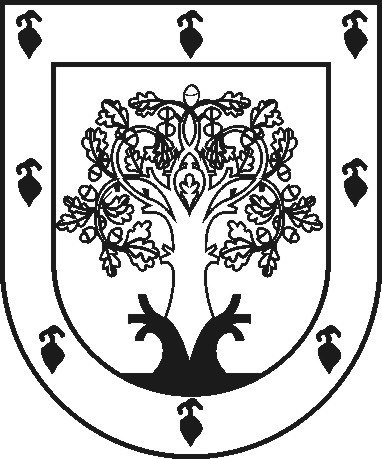 ЧУВАШСКАЯ РЕСПУБЛИКАÇĚРПӲМУНИЦИПАЛЛĂ ОКРУГĔНАДМИНИСТРАЦИЙĚЙЫШĂНУ2023 ç. ҫурла уйӑхĕн 01-мӗшӗ № 1040 Çěрпÿ хулиАДМИНИСТРАЦИЯ ЦИВИЛЬСКОГО МУНИЦИПАЛЬНОГО ОКРУГАПОСТАНОВЛЕНИЕ01 августа 2023 г. № 1040город Цивильск